Kultūros paveldo objekto būklės tikrinimo taisyklių priedas Kauno miesto savivaldybės administracijos Kultūros paveldo skyrius(dokumento sudarytojo pavadinimas)KULTŪROS PAVELDO OBJEKTO BŪKLĖS PATIKRINIMO AKTAS2015-12-02 Nr. 55-16-96                (data)		Kaunas(užpildymo vieta). . Pavadinimas Kauno depo statinių kompleso medicinos pastatas29957Dėl duomenų patikslinimo;  2012-09-18 ;  Nr: KPD-RM-1816;  . Ankstesnio būklės patikrinimo akto data ir numeris: Dėl duomenų patikslinimo;  2012-09-18 ;  Nr: KPD-RM-1816; . . Kultūros paveldo objekto fizinės būklės pokytis * - Pažymėti - V.5 – būklė labai pagerėjo - objektas restauruotas, pritaikytas ar atkurtas, aplinka sutvarkyta, nuolat prižiūrima, vizualinės taršos šaltinių nėra;4 – būklė gerėja - objektas yra naudojamas ir valdytojas nuolat vykdo priežiūros darbus, laiku šalinami atsiradę defektai, objekte atlikti/atliekami remonto, konservavimo darbai arba objekte atliekami restauravimo, pritaikymo ar atkūrimo darbai, aplinka tvarkoma, nuolat prižiūrima, vizualinės taršos šaltinių nėra arba imamasi priemonių juos panaikinti;3 – būklė nepakito - objektas yra naudojamas ir valdytojas nuolat vykdo priežiūros darbus, objektas nenaudojamas, bet jame atliekami/atlikti tyrimai, avarijos grėsmės pašalinimo, apsaugos techninių priemonių įrengimo ar kiti neatidėliotini saugojimo darbai, objektas užkonservuotas, imamasi priemonių apsaugoti objektą nuo neigiamo aplinkos poveikio, aplinka tvarkoma nereguliariai, yra vizualinės taršos šaltinių, dėl kurių panaikinimo nesiimta jokių priemonių;2 – būklė blogėja - objektas nenaudojamas/naudojamas ir nyksta dėl valdytojo nevykdomos ar nepakankamos priežiūros, buvo apardytas stichinių nelaimių ar neteisėta veikla, sunyko ar buvo apardyta iki 50% objekto, aplinka netvarkoma, yra vizualinės taršos šaltinių, dėl kurių panaikinimo nesiimta jokių priemonių, ar tokių šaltinių daugėja;1 – būklė labai pablogėjo - objektas sunyko, buvo sunaikintas stichinių nelaimių ar neteisėta veikla, sunyko ar buvo sunaikinta daugiau kaip 50% objekto, aplinka apleista, netvarkoma, daugėja vizualinės taršos šaltinių, ir dėl to nesiimama jokių priemonių.. Kultūros paveldo objekto (statinio) dalių fizinės būklės pokytis**** - 9 p. pildomas tik kultūros paveldo statiniams. Vertinant kultūros paveldo statinio bendrą būklės pokytį 8 p., išvedamas vidurkis iš visų tokio statinio dalių fizinės būklės pokyčio vertinimo balų, pažymėtų 9 p. . Išvados apie kultūros paveldo objekto fizinės būklės pokytį. Kauno depo komplekso elektrinės pastatas geros būklės, nuo. iki 2014 m. pastatas buvo tvarkomas. Pamatų būklė pagerėjusi, Sienų konstrukcijos sutvarkytos ir sutvirtintos, sienų apdaila tvarkant pastatą atlikta. Fasadų būklė gera: (tinkuoto plytų mūro profiliuotas PR fasado karnizas, frontonų šlaitų traukos, ŠR fasado II a. viršlangių trauka, ŠV fasado tinkuoto plytų mūro su laiptuotais dantukais pastogės ir viršlangių juostos; ŠR ir PV fasadų tinkuoto plytų mūro langų ir nišų apvadai; ŠR fasado su spynomis ir II a. palangių traukomis, PV fasado arkatūra; ŠV ir PR fasadų tinkuoto plytų mūro mentės ir tinko sluoksniai – geros būklės. ŠV fasade ties karnizu nubyrėjęs tinkas. Stogo konstrukcijos ir stogo danga- geros būklės. Kampiniai tinkuoto plytų mūro stulpai- geros būklės. Langų ir durų būklė gera.. Kultūros paveldo objekto aplinkos būklės pokytis******- Pažymėti - V.. Išvados apie kultūros paveldo objekto aplinkos būklės pokytį.   Kauno depo statinių komplekso elektrinės pastato aplinkos būklė gera,- aplinka prižiūrima.PRIDEDAMA:. Fotofiksacija:  1. Tūrinė erdvinė pastato kompozicija. PR ir ŠR fasadai; 2 .PR fasadas , matomas tinko nutrupėjimas ties karnizu; 3 . ŠR fasado fragmentas.. Kiti dokumentai - Kultūros paveldo skyriaus vyriausioji specialistė           ____________	                  Dovilė Buzaitė(aktą įforminusio asmens pareigų pavadinimas)                                            (parašas)                                             (vardas ir pavardė)5 – būklė labai pagerėjo4 – būklė gerėja3 – būklė nepakito2 – būklė blogėja1 – būklė labai pablogėjo1. Kultūros paveldo objekto fizinės būklės pokyčio įvertinimas*V5 – būklė labai pagerėjo4 – būklė gerėja3 – būklė nepakito2 – būklė blogėja1 – būklė labai pablogėjo1. Pamatai ir nuogrindos V2. Sienų konstrukcijosV3. Sienų apdailaV4. Stogo dangaV5. Stogo konstrukcijos-----6. Langai V7. Durys V8. Puošyba (jei yra)-V---5 – būklė labai pagerėjo4 – būklė gerėja3 – būklė nepakito2 – būklė blogėja1 – būklė labai pablogėjoVKultūros vertybės kodas: 29957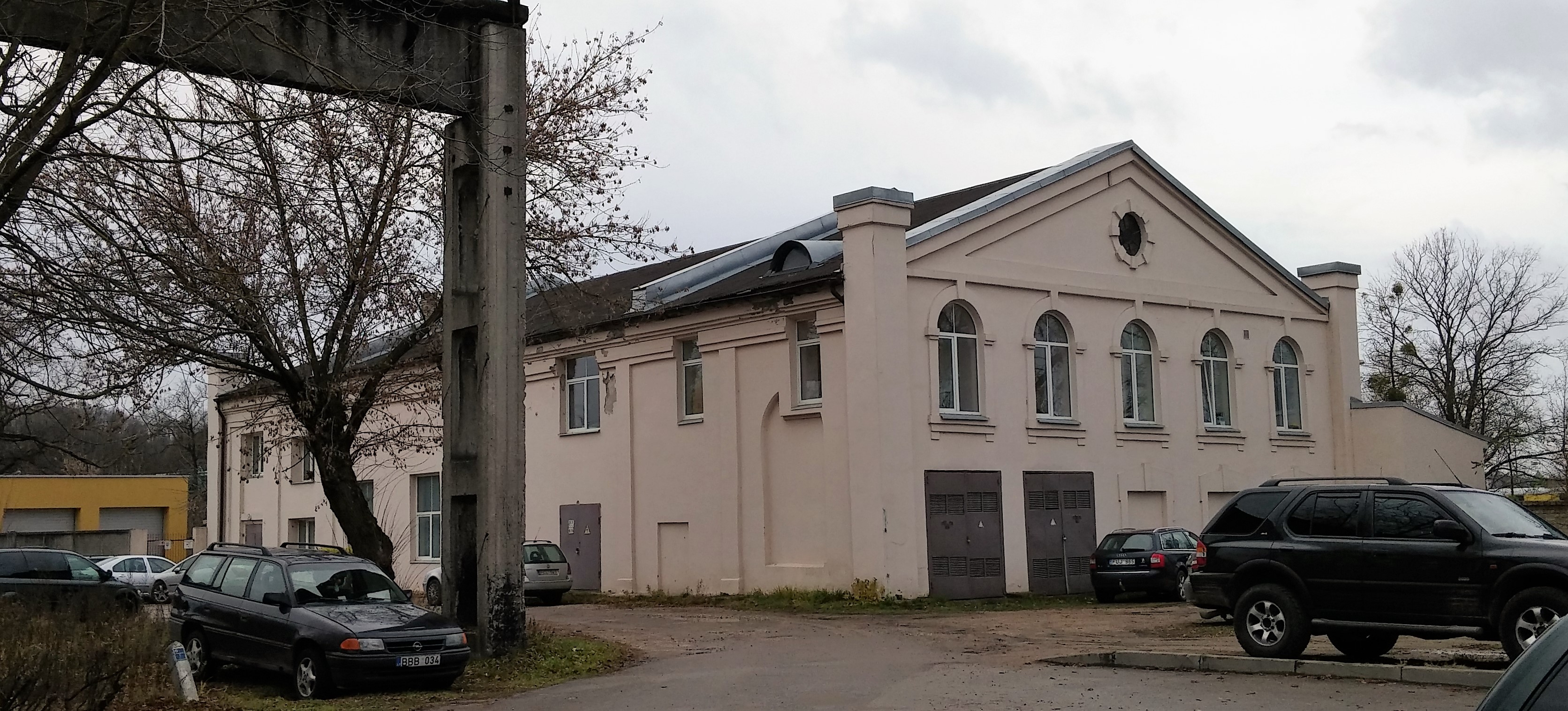 Nr.11PavadinimasTūrinė erdvinė pastato kompozicija. PR ir ŠR fasadaiTūrinė erdvinė pastato kompozicija. PR ir ŠR fasadaiTūrinė erdvinė pastato kompozicija. PR ir ŠR fasadaiFotografavoFotografavoDovilė BuzaitėDovilė BuzaitėDovilė BuzaitėData2015-11-10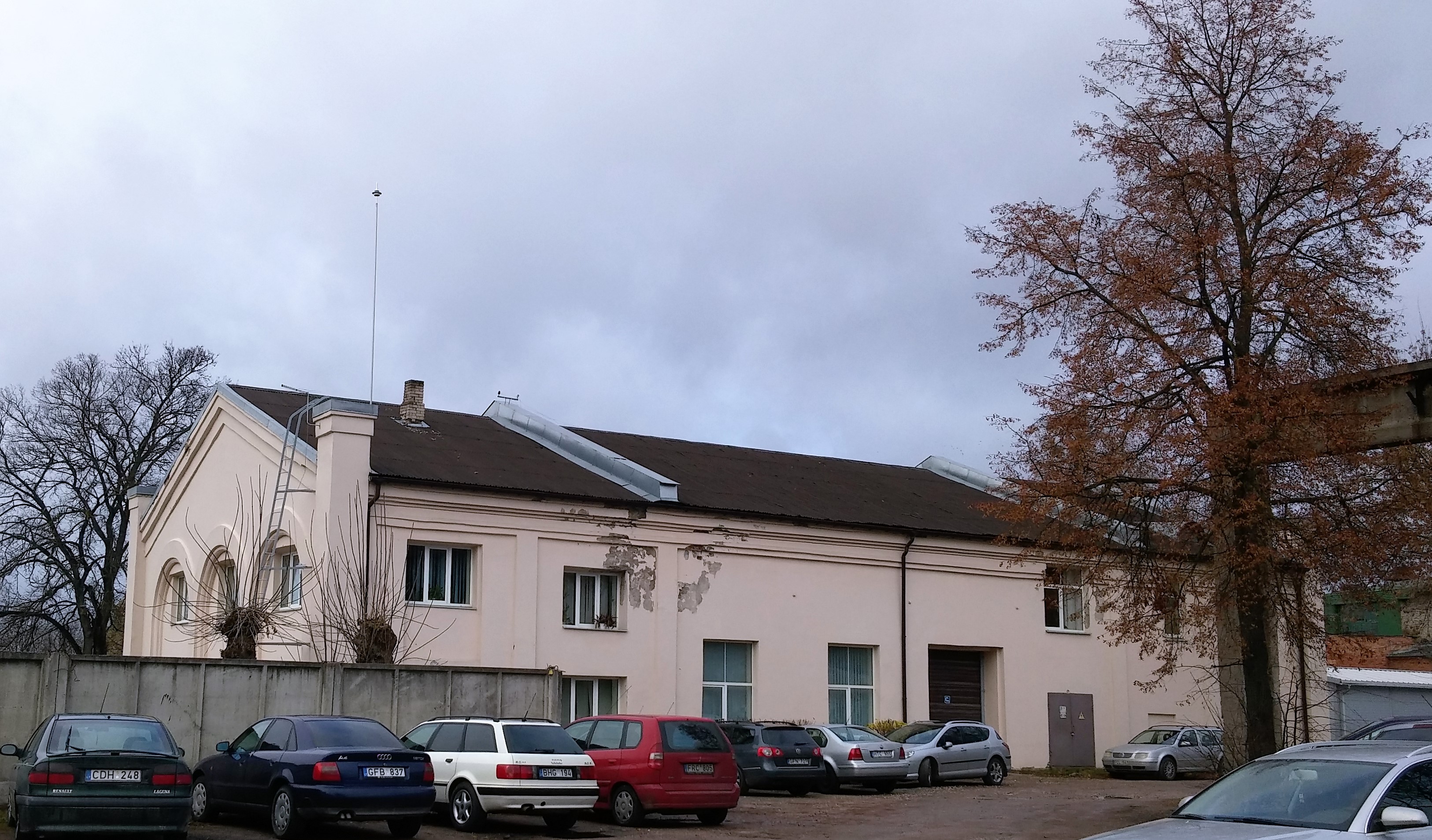 Nr.22PavadinimasPR fasadas , matomas tinko nutrupėjimas ties karnizu.PR fasadas , matomas tinko nutrupėjimas ties karnizu.PR fasadas , matomas tinko nutrupėjimas ties karnizu.FotografavoFotografavoDovilė BuzaitėDovilė BuzaitėDovilė BuzaitėData2015-11-10  Kultūros vertybės kodas:29957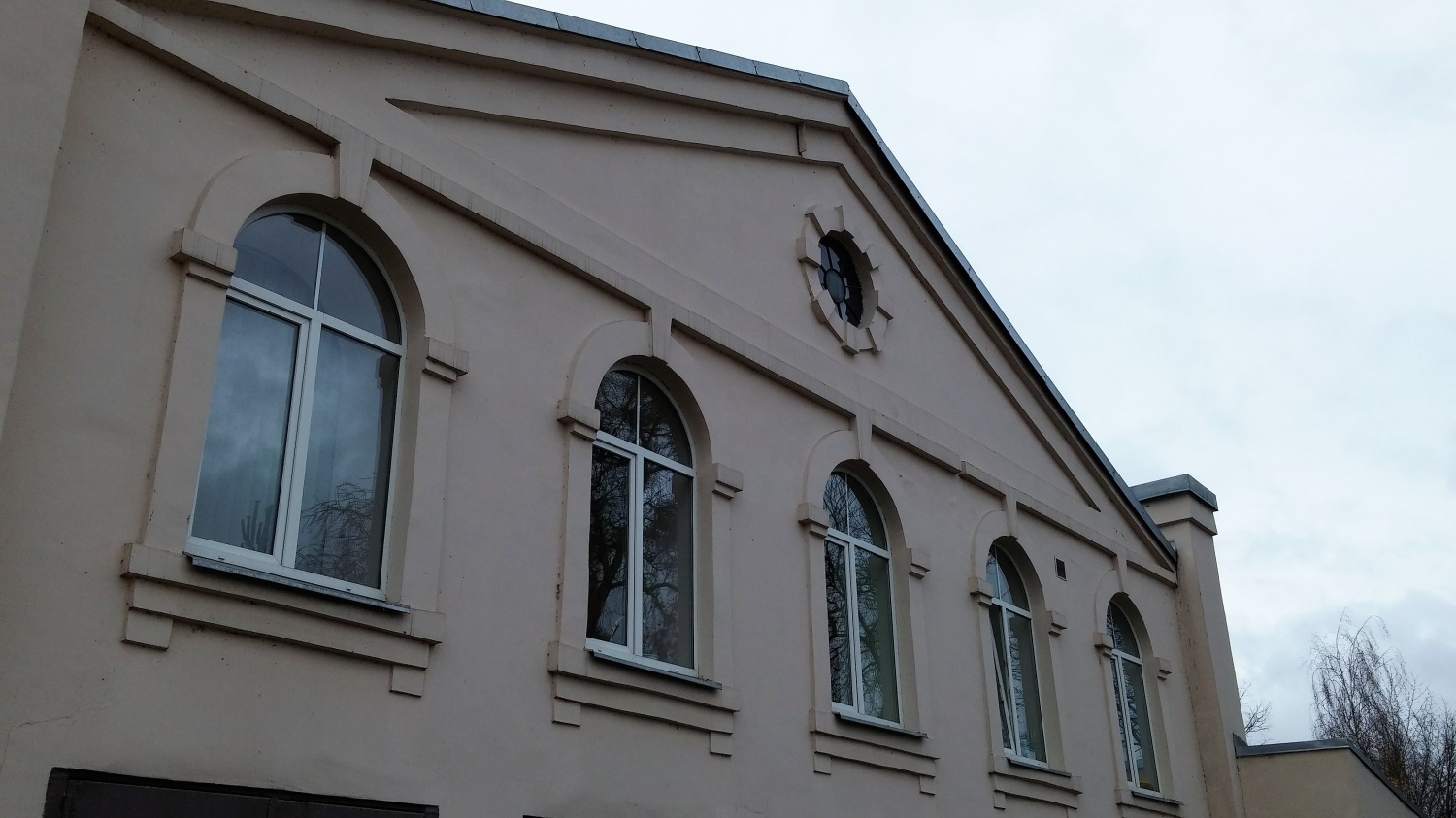 Nr.33PavadinimasŠR fasado fragmentasŠR fasado fragmentasŠR fasado fragmentasFotografavoFotografavoDovilė BuzaitėDovilė BuzaitėDovilė BuzaitėData2015-11-10